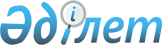 Ұлан ауданы Айыртау ауылдық округі Айыртау ауылының көшелерін қайта атау туралыШығыс Қазақстан облысы Ұлан ауданы Айыртау ауылдық округі әкімінің 2022 жылғы 26 желтоқсандағы № 8 шешімі. Қазақстан Республикасының Әділет министрлігінде 2022 жылғы 29 желтоқсанда № 31447 болып тіркелді
      "Қазақстан Республикасының әкімшілік-аумақтық құрылысы туралы" Қазақстан Республикасы Заңының 14-бабының 4) тармақшасына сәйкес, Айыртау ауылы тұрғындарының пікірін ескере отырып Шығыс Қазақстан облыстық ономастика комиссиясының 2021 жылғы 11 маусымдағы қорытындысы негізінде ШЕШТІМ:
      1. Шығыс Қазақстан облысы Ұлан ауданы Айыртау ауылдық округі Айыртау ауылының келесі көшелері:
      Попов көшесін Қоңырбай Құдагельдинов көшесіне;
      Пушкин көшесін Тоқан Сембаев көшесіне қайта аталсын.
      2. Осы шешімнің орындалуын бақылауды өзіме қалдырамын.
      3. Осы шешім алғашқы ресми жарияланған күнінен кейін күнтізбелік он күн өткен соң қолданысқа енгізіледі.
					© 2012. Қазақстан Республикасы Әділет министрлігінің «Қазақстан Республикасының Заңнама және құқықтық ақпарат институты» ШЖҚ РМК
				
Д. Толеуханов
